 1 HOW MANY? Write.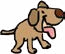 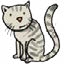 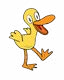 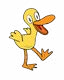 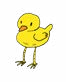 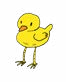  2 Write.FOURSEVEN	FIVEONE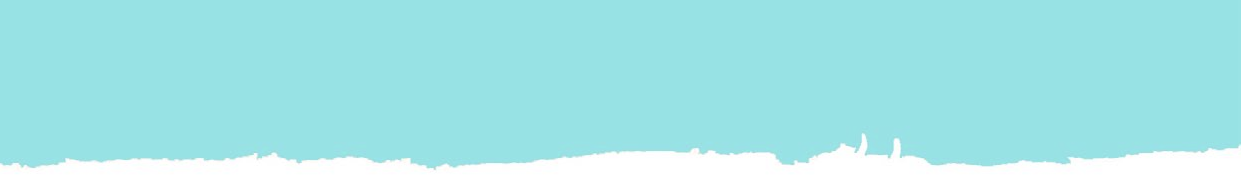 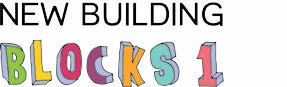 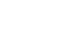 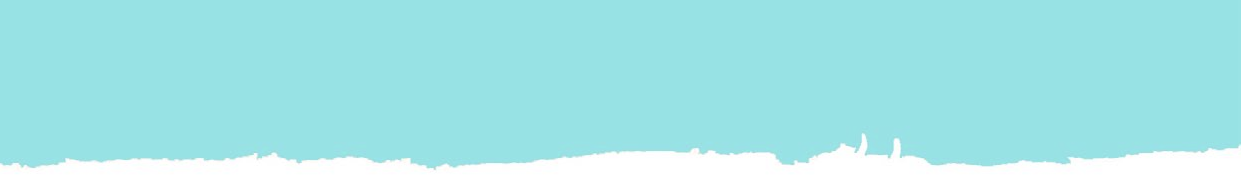 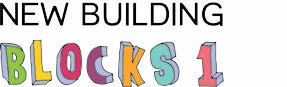 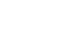 NINETWOTHREEEIGHT	TENSIX